В соответствии с пунктом 1 статьи 160.1 Бюджетного кодекса Российской Федерации, постановлением Правительства Российской Федерации от 11 апреля 2017 года № 436 «О внесении изменений в постановление Правительства Российской Федерации от 23 июня 2016 года № 574 «Об общих требованиях к методике прогнозирования поступлений доходов в бюджеты бюджетной системы Российской Федерации»          администрация ПОСТАНОВЛЯЕТ:1. Внести изменения в постановление администрации МР «Печора» от 05.09.2016 № 911 «Об утверждении Методики прогнозирования поступлений доходов в бюджет муниципального образования муниципального района «Печора» и бюджет муниципального образования городского поселения МР «Печора»:1.1. В приложении к постановлению: 1.1.1. В пункте 2.1. раздела 2 слова «Государственная пошлина за выдачу разрешения на установку рекламной конструкции - КБК 1 08 07150 01 0000 110Размер государственной пошлины за выдачу разрешения на установку рекламной конструкции установлен Налоговым кодексом Российской Федерации.Расчет прогноза поступлений доходов от уплаты государственной пошлины рассчитывается методом прямого счета по формуле:П= К x Р, гдеП - прогнозируемый объем доходов от уплаты государственной пошлины за выдачу разрешений на установку рекламных конструкций;К - общее количество планируемых к выдаче разрешений на установку и эксплуатацию рекламных конструкций;Р - размер государственной пошлины за выдачу одного разрешения на установку и эксплуатацию рекламной конструкции в соответствии с подпунктом 105 пункта 1 статьи 333.33 Налогового кодекса Российской Федерации.Либо осуществляется с применением метода усреднения годовых объемов поступлений указанных доходов за последние 3 года и рассчитывается по формуле:П = (D1 + D2 + D3) / 3,где:П - годовой объем поступлений;D1, D2, D3 - годовые суммы поступлений пошлины за выдачу разрешения на установку рекламной конструкции за три года, предшествующих финансовому году.» исключить;      1.1.2. Пункт 2.10. Раздела 2 исключить;  1.1.3. В разделе 2 слова «КБК 1 08 07175 01 0000 110», «КБК 1 08 07174 01 1000 110», «КБК 1 11 09045 05 0000 120», «КБК 1 13 02065 05 0000 130», «КБК 1 13 02995 05 0000 130», «КБК 1 13 02995 13 0000 130», «КБК 1 14 02052 05 0000 410», «КБК 1 16 21050 05 0000 140», «КБК 1 16 23051 05 0000 140», «КБК 1 16 32000 05 0000 140», «КБК 1 16 33050 05 0000 140», «КБК 1 16 51030 02 0000 140», «КБК 1 16 51040 02 0000 140», «КБК 1 16 90050 05 0000 140», «КБК 1 16 90050 13 0000 140», «КБК 1 17 01050 05 0000 180», «КБК 1 17 01050 13 0000 180», «КБК 1 17 05050 05 0000 180», «КБК 1 17 05050 13 0000 180» заменить словами «КБК 920 1 08 07175 01 0000 110», «КБК 923 1 08 07174 01 0000 110», «КБК 923 1 11 09045 05 0000 120», «КБК 923 1 13 02065 05 0000 130», «КБК 923 1 13 02995 05 0000 130», «КБК 920 1 13 02995 13 0000 130», «КБК 923 1 14 02052 05 0000 410», «КБК 923 1 16 21050 05 0000 140», «КБК 923 1 16 23051 05 0000 140», «КБК 923 1 16 32000 05 0000 140», «КБК 923 1 16 33050 05 0000 140», «КБК 923 1 16 51030 02 0000 140», «КБК 920 1 16 51040 02 0000 140», «КБК 923 1 16 90050 05 0000 140», «КБК 920 1 16 90050 13 0000 140», «КБК 923 1 17 01050 05 0000 180», «КБК 920 1 17 01050 13 0000 180», «КБК 923 1 17 05050 05 0000 180», «КБК 920 1 17 05050 13 0000 180»;	1.1.4 Раздел 3 изложить в следующей редакции: «3. Прогнозирование безвозмездных поступлений3.1. К безвозмездным поступлениям от других бюджетов бюджетной системы Российской Федерации, прогнозируемый объем поступлений которых определяется согласно данной методике, относятся:- субсидии бюджетам муниципальных районов на реализацию федеральных целевых программ (КБК 923 2 02 20051 05 0000 151);- субсидии бюджетам муниципальных районов на софинансирование капитальных вложений в объекты муниципальной собственности (КБК 923 2 02 20077 05 0000 151);- субсидии бюджетам муниципальных районов на обеспечение мероприятий по капитальному ремонту многоквартирных домов за счет средств, поступивших от государственной корпорации - Фонда содействия реформированию жилищно-коммунального хозяйства (КБК 923 2 02 20298 05 0000 151);- субсидии бюджетам муниципальных районов на обеспечение мероприятий по переселению граждан из аварийного жилищного фонда с учетом необходимости развития малоэтажного жилищного строительства, за счет средств, поступивших от государственной корпорации - Фонда содействия реформированию жилищно-коммунального хозяйства (КБК 923 2 02 20299 05 0000 151);- субсидии бюджетам муниципальных районов на обеспечение мероприятий по капитальному ремонту многоквартирных домов за счет средств бюджетов (КБК 923 2 02 20301 05 0000 151);- субсидии бюджетам муниципальных районов на обеспечение мероприятий по переселению граждан из аварийного жилищного фонда, в том числе переселению граждан из аварийного жилищного фонда с учетом необходимости развития малоэтажного жилищного строительства, за счет средств бюджетов (КБК 923 2 02 20302 05 0000 151);	-субсидии бюджетам муниципальных районов на реализацию мероприятий государственной программы Российской Федерации «Доступная среда» на 2011-2020 годы (КБК 923 2 02 25027 05 0000 151); -субсидии бюджетам городских поселений на поддержку государственных программ субъектов Российской Федерации и муниципальных программ формирования современной городской среды (КБК 920 2 02 25555 13 0000 151);-субсидии бюджетам муниципальных районов на поддержку государственных программ субъектов Российской Федерации и муниципальных программ формирования современной городской среды (КБК 923 2 02 25555 05 0000 151);- субсидии бюджетам муниципальных районов на государственную поддержку малого и среднего предпринимательства, включая крестьянские (фермерские) хозяйства, а также на реализацию мероприятий по поддержке молодежного предпринимательства (КБК 923 2 02 25527 05 0000 151);- прочие субсидии бюджетам городских поселений (КБК 920 2 02 29999 13 0000 151);- прочие субсидии бюджетам муниципальных районов (КБК 923 2 02 29999 05 0000 151);- субвенции бюджетам муниципальных районов на выполнение передаваемых полномочий субъектов Российской Федерации (КБК 923 2 02 30024 05 0000 151);- субвенции бюджетам муниципальных районов на предоставление жилых помещений детям-сиротам и детям, оставшимся без попечения родителей, лицам из их числа по договорам найма специализированных жилых помещений (КБК 923 2 02 35082 05 0000 151);- субвенции бюджетам муниципальных районов на осуществление полномочий по составлению (изменению) списков кандидатов в присяжные заседатели федеральных судов общей юрисдикции в Российской Федерации (КБК 923 2 02 35120 05 0000 151);-субвенции бюджетам муниципальных районов на осуществление полномочий по  обеспечению жильем отдельных  категорий граждан, установленных Фдеральным законом от 12 января 1995 года  № 5–ФЗ «О ветеранах» (КБК 923 2 02 35135 05 0000 151);-субвенции бюджетам муниципальных районов на осуществление полномочий по  обеспечению жильем отдельных  категорий граждан, установленных Федеральным законом от 24 ноября 1995 года № 181-ФЗ «О социальной защите инвалидов в Российской Федерации» (КБК 923 2 02 35176 05 0000 151);- прочие субвенции бюджетам муниципальных районов (КБК 923 2 02 39999 05 0000 151);- межбюджетные трансферты, передаваемые бюджетам муниципальных районов из бюджетов поселений на осуществление части полномочий по решению вопросов местного значения в соответствии с заключенными соглашениями (КБК 923 2 02 40014 05 0000 151);- прочие межбюджетные трансферты, передаваемые бюджетам муниципальных районов (КБК 923 2 02 49999 05 0000 151).3.2. Прогнозируемый объем прочих безвозмездных поступлений в бюджеты городских поселений (КБК 920 2 07 05030 13 0000 180), в бюджеты муниципальных районов (КБК 923 2 07 05030 05 0000 180) определяется исходя из заключенных договоров, соглашений в сумме, указанной в данных договорах, соглашениях.По другим безвозмездным поступлениям (доходы бюджетов муниципальных районов от возврата бюджетными учреждениям остатков субсидий прошлых лет (923 2 18 05010 05 0000 180), доходы бюджетов муниципальных районов от возврата автономными учреждениями остатков субсидий прошлых лет (923 2 18 05020 05 0000 180), доходы бюджетов городских поселений от возврата остатков субсидий, субвенций и иных межбюджетных трансфертов, имеющих целевое назначение, прошлых лет из бюджетов муниципальных районов (КБК 920 2 18 60010 13 0000 151), доходы бюджетов муниципальных районов от возврата прочих остатков субсидий, субвенций и иных межбюджетных трансфертов, имеющих целевое назначение, прошлых лет из бюджетов поселений (КБК 923 2 18 60010 05 0000 151), возврат прочих остатков субсидий, субвенций и иных межбюджетных трансфертов, имеющих целевое назначение, прошлых лет из бюджетов городских поселений  (КБК 920 2 19 60010 13 0000 151), возврат прочих остатков субсидий, субвенций и иных межбюджетных трансфертов, имеющих целевое назначение, прошлых лет из бюджетов муниципальных районов (КБК 923 2 19 60010 05 0000 151), возврат остатков субсидий на софинансирование капитальных вложений в объекты муниципальной собственности из бюджетов муниципальных районов (КБК 923 2 19 25112 05 0000 151), не имеющих постоянного характера, прогнозирование не осуществляется.».2. Настоящее постановление вступает в силу с даты подписания и подлежит размещению на официальном сайте администрации муниципального района «Печора».3. Бюджетно-финансовому отделу администрации МР «Печора» при прогнозировании поступлений доходов руководствоваться данным постановлением.АДМИНИСТРАЦИЯ МУНИЦИПАЛЬНОГО РАЙОНА «ПЕЧОРА»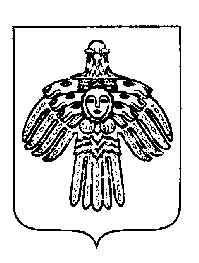 «ПЕЧОРА»  МУНИЦИПАЛЬНÖЙ  РАЙОНСААДМИНИСТРАЦИЯ «ПЕЧОРА»  МУНИЦИПАЛЬНÖЙ  РАЙОНСААДМИНИСТРАЦИЯ ПОСТАНОВЛЕНИЕ ШУÖМПОСТАНОВЛЕНИЕ ШУÖМПОСТАНОВЛЕНИЕ ШУÖМПОСТАНОВЛЕНИЕ ШУÖМ« 15  »   мая      2018 г.г. Печора,  Республика КомиО внесении изменений в постановление администрации МР «Печора» от 05.09.2016 № 911« 15  »   мая      2018 г.г. Печора,  Республика КомиО внесении изменений в постановление администрации МР «Печора» от 05.09.2016 № 911« 15  »   мая      2018 г.г. Печора,  Республика КомиО внесении изменений в постановление администрации МР «Печора» от 05.09.2016 № 911             № 493             № 493Глава муниципального района – руководитель администрации                                                                      Н.Н. Паншина